KLASA: 003-06/21-01/17URBROJ:2182/1-12/2-8- 06-21-1Šibenik,   25. svibnja  2021.   PREDMET: Poziv na 41. sjednicu Školskog odbora Pozivate se na 41. sjednicu Školskog odbora Medicinske škole koja će se održati dana  31. svibnja  2021. godine (ponedjeljak ) u 15.15. sati u prostorijama Škole u učionici broj 61 uz poštivanje epidemioloških mjera. Dnevni red: Natječaj za imenovanje ravnatelja - pregled natječajne dokumentacije, utvrđivanje kandidata koji ispunjavaju nužne uvjete i vrednovanje dodatnih kompetencija potrebnih za ravnatelja, odnosno rangiranje po bodovima Donošenje Odluke o povećanim troškovima obrazovanja Prijedog Odluke o visini godišnjih troškova za kandidate strane državljaneRaznoPredsjednica Školskog odbora:                                                                                                             Gorana Radić Jelovčić, prof. MEDICINSKA   ŠKOLAŠIBENIK 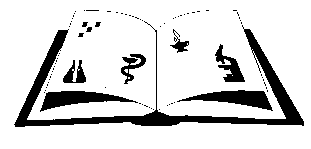 Matični broj: 3875865                      OIB: 42369583179Ante Šupuka 29 (p.p. 75), 22000 Šibenik  Centrala: 022/331-253; 312-550 Fax: 022/331-024ŠIFRA ŠKOLE U MINISTARSTVU: 15-081-504e-mail: ured@ss-medicinska-si.skole.hr web: www.ss-medicinska-si.skole.hr